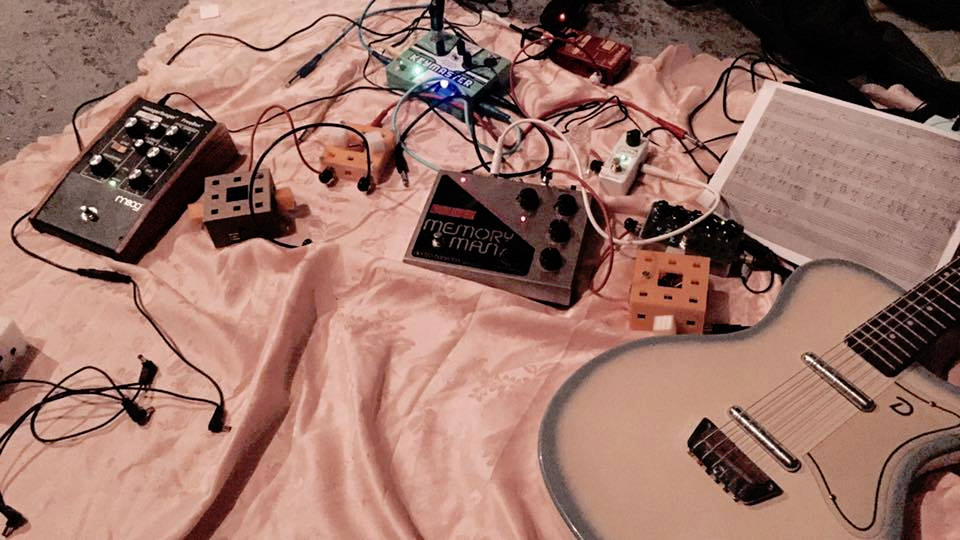 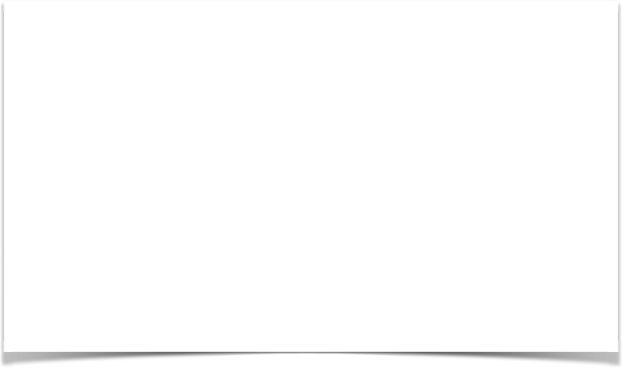 II Encuentro sobre estudios sonoros y creación experimental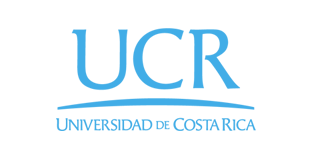 29 de octubre a 4 de noviembre de 2016II Encuentro sobre estudios sonoros y creación experimental29 de octubre a 4 de noviembre de 2016Organiza:Universidad de Costa Rica (UCR)Sede del Atlántico (Recinto Turrialba)Proyecto de investigación: “Abordajes de la experimentación y aplicación de nuevas tecnologías sostenibles en la creación sonora”Fundación Costa Rica para la Innovación y Fundación UCRInventoría: Laboratorio de innovación ciudadana, científica y tecnológicaCoordinan: Dra. Susan Campos Fonseca y Dra. Ana RoderaAsistentes técnicos: Stefanie Ramírez y Raúl Alvarado (Becarios de investigación)Colaboran:Universidad de Costa Rica (UCR) Escuela de Artes Musicales (UCR) y Escuela de Estudios Generales (UCR)Sede central UCR, San Pedro de Montes de OcaIrreverence Group Music, New YorkPrograma en desarrolloDía 1: Sábado 29 de octubreLugar: Teatro Nacional de Costa Rica (TNCR)Horario: 4 a 8:30 pmActividad extraordinaria.Presentación del álbum Piano Ritual del compositor Marvin Camacho A cargo del pianista Leonardo Gell y la Dra. Susan Campos FonsecaEn celebración del 50 cumpleaños de Marvin Camacho.Invitados especiales: Cuarteto White.Entradas a la venta en la boletería del TNCR.Día 2: Lunes 31 de octubreLugar: Aula de cine #201, Escuela de Estudios Generales (UCR, San Pedro)Horario: 7 a 8:30 pmEntrada libre hasta completar aforo.Inauguración.Conversatorio sobre creación sonora y cine I.En colaboración con los “Lunes culturales” de la Escuela de Estudios generales de la UCR. Ponentes invitados: Marvin Camacho, compositor (Costa Rica)José Pablo Porras, fotógrafo y cineasta (Costa Rica)Julio Torres, compositor y artista sonoro (México) Pablo Chavarría, cineasta (México)Moderan: Dra. Susan Campos FonsecaPresentación de la película Las Letras (2015) de Pablo Chavarría con música de Julio Torres.Información sobre la película: http://docma.es/actividades/proyecciones/las-letras-de-pablo-chavarria-gutierrez/Reseña sobre la película: “Un cine de cuerpos y silencios”, por Guillermo G. Peydró (cineasta español).http://docma.es/actividades/las-letras-un-cine-de-cuerpos-y-silencios-por-guillermo-g-peydro/ 2. Proyección de la película Las Letras (2015), de Pablo ChavarríaDía 2: Martes 1 de noviembreLugar: Aula de cine #201, Escuela de Estudios Generales (UCR, San Pedro)Horario: 9am  a 11:30 mdEntrada libre hasta completar aforo.Conversatorio sobre creación sonora y cine II.Primera sesión En colaboración con el curso Historia de la música en América Latina de la Escuela de Artes Musicales de la UCR.Ponentes invitados: Marvin Camacho, compositor (Costa Rica)José Pablo Porras, fotógrafo y cineasta (Costa Rica)Julio Torres, compositor y artista sonoro (México) Modera: Dra. Susan Campos FonsecaPresentación del película: Sikua (2016) de José Pablo Porras con música de Marvin Camacho.Información sobre la película: Dirección: José Pablo PorrasProducción: Amaya IzquierdoFotografía: José Pablo PorrasAsistente de cámara: Juan ValverdeMúsica: Marvin CamachoDiseño sonoro: Oscar HerreraSonido directo: Sebastian PerezGrabación musical: Carlos “Pipo” ChavesReseña sobre la película: Ser latinoamericano siempre implica un conflicto un de pertenencia.Hijos de criollos, somos una población mestiza que no logra saber hasta donde llega la herencia europea, donde empieza la indígena, la negra o la asiática.Sìkua es un documental de encuentro personal con la tradición del pueblo Bribri sobre el firmamento y las estrellas.2. Proyección de la película Sikua (2016) de Juan Pablo Porras.Segunda sesiónEn colaboración con el curso Antropología de la música de la Maestría en Artes de la UCR. Lugar: Aula #3 en el antiguo edificio Pacheco Dominguez (CCP) donde está el Doctorado en Sociedad y Cultura de la UCR.Horario: 5  a 8 pmEntrada libre hasta completar aforo.Conversatorio sobre antropología y arqueología sonora del presente: el “chamanismo” en el imaginario experimental actual Ponentes: Marvin Camacho, Julio Torres y Carlos J. Castro, compositores  Modera: Dra. Susan Campos-Fonseca Día 3: Miércoles 2 de noviembrePrimera sesiónLugar: Inventoría: Laboratorio de innovación ciudadana, científica y tecnológicaHorario: 1 a 4 pmEntrada libre hasta completar aforo.Desconferencia “Feminoise Latinoamérica”Coordinan: Ana Rodera y Susan CamposInvitadas especiales: Coráima Díaz, Monik Zdan, Fiamma Aleotti, Madame BowmanColaboración en mediación virtual: Maia Koenig, Ana María Romano, Alma Laprina, Natalia Piñuel.Participan residentes “Turriatology” de la Cátedra Transdisciplinar Toriaravac proyecto SkateArt y Culturas rur-urbunas: Stefanie Ramírez y Carlos Fernández Segunda sesión Lugar: Sala María Clara Cullell, Escuela de Artes Musicales (UCR, San Pedro).Horario: 7 a 8:30 pmEntrada libre hasta completar aforo.Concierto: Visionaria monstruosidad.Marvin Camacho, pianoTomás de Camino Beck, guitarra eléctrica y electrónicaPablo Loaiza, bateríaJulio Torres, guitarra eléctricaCoordina: Dra. Susan Campos FonsecaTALLERES DE COMPOSICION E IMPROVISACIONDía 4: Jueves 3 de noviembreEn colaboración con el Taller de Composición de la UCR, Turrialba.Lugar: Sala del piano, Sede del Atlántico (Recinto Turrialba), UCRHorario: 9:30am a 11:30 mdEntrada libre hasta completar aforo.Taller de composición e improvisación (nivel básico) con Julio Torres.Coordina: MSc. Diego Castillo.Día 5: Viernes 4 de noviembreEn colaboración con la Cátedra de  Composición de la Escuela de Artes Musicales UCR.Lugar: Sala María Clara CullellHorario: 9:00am a 11:30 mdEntrada libre hasta completar aforo.Taller de composición e improvisación (nivel intermedio y avanzado) con Julio Torres.Coordina: MSc. Carlos J. Castro.(Programa sujeto a cambios).